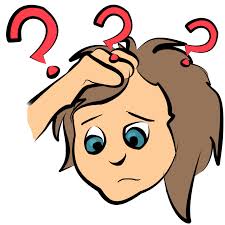      How would I recognise if my child      has poor concentrationYour child may often seem not to be listening to youThey may have difficulty following instructionsMay struggle to complete their homeworkCannot focus on activities that take too long to complete and may start misbehavingGets frustrated easilyGets bored easilyFlits from one activity to another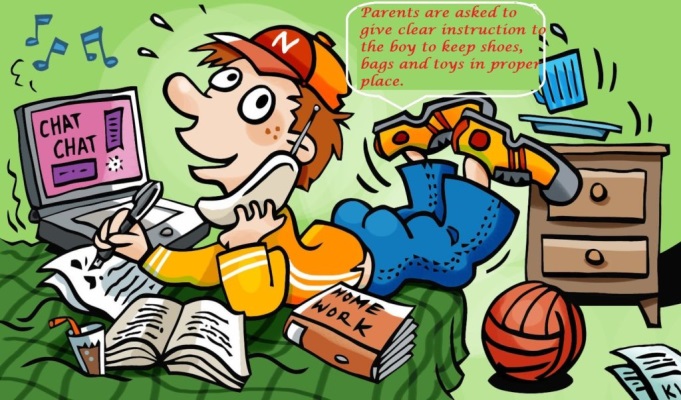 What can I do to help a young person with poor concentration?Get the child’s attention when giving an instruction by saying their name firstChunk instructions giving them 1 or 2 at a time and get them to repeat them backGear activities to your child’s attention span; play buckaroo rather than monopoly, if they can manage one game of bowling don’t book two.Use visual aids, time tables and written instructions to remind them what is expected of themGive the child a role of responsibility during family activities to help keep them FocussedCard games such as the pairs games     increasing the number of pairs can help increase concentration skills or Kim’s game with objects to remember on a tray and increasing the number of objectsTry and stay calm when your child seems to be not listening or doesn’t do as their told, getting stressed will make their concentration worse not betterTo help them with homework find an area away from distracting stimuliAgree how long they can work on a task then use a clock for them to work to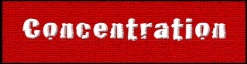 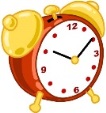 